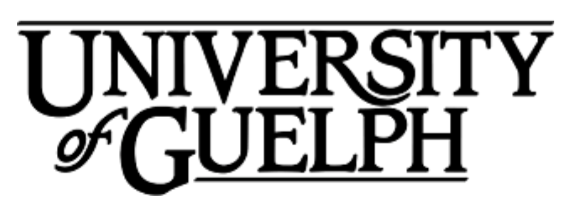 LING*3020Language & Technology Fall 2021 School of Languages & Literatures Credit Weight: 0.50Version 1.00 – August 31, 20211 Course Details 1.1 Calendar description The course introduces t the tools and methods of computational and corpus linguistics and discusses their application to the social sciences and humanities. Specifically, the course examines the application of computational and corpus linguistics in linguistics and applied linguistics, as well as for the development of corpus-assisted discourse studies. In this way, the course provides students with the conceptual, methodological, and technical knowledge and skills necessary to conceptualize and answer research questions in linguistics and applied linguistics, and also in social science and humanities. Students also learn how to use computational and corpus linguistics tools through workshops and practical activities.  1.2 Course DescriptionThis course provides a survey of the history and development of computational and corpus-based approaches for studying language and literature and introduces a range of topics of practical relevance to the compilation, management, and analysis of linguistic corpora. In doing so, the course establishes foundational knowledge and skills in the application of computational and corpus-based approaches for research on language and discourse in the social sciences and humanities. An emphasis is placed on using linguistic corpora for studying questions about the intersection of language, identity, society, culture, power, and politics. 1.3 Methods of DeliveryThe course will be delivered synchronously via Zoom, through a combination of lectures and discussion-based seminars. 1.4 Timetable A link to a recurring Zoom meeting will be posted on Course Link in advance of the first lecture. 1.5 Midterm The Midterm will be an open book exam consisting of multiple-choice and short-answer questions. The exam will take place on October 26, 2021, between 01:00PM – 02:00PM on Course Link. It will be an open-book, non-proctored exam, meaning that you can consult the course readings and other resources while answering questions. 2 Instructional support Instructor: Asen O. Ivanov, PhD Email: ivanova@uoguelph.ca  Office Hours (via Zoom): Thursdays 2:00-3:00 pm or by appointment  3 Learning Resources 3.1 Recommended Textbooks Weisser, M. (2016). Practical corpus linguistics: An introduction to corpus-based language analysis. John Wiley & Sons.McEnery, T., & Hardie, A. (2011). Corpus linguistics: Method, theory and practice. Cambridge University Press.4 Learning Outcomes4.1 Course Learning Outcomes By successfully completing the course, you will be able to:Understand the difference between computational and corpus linguisticsAnalyze the development of ideas and technologies in computational and corpus linguistics Understand the role of computational and corpus linguistics in applied linguistics and the social science and humanities more broadly Analyze and evaluate the design and quality of linguistic corpora Evaluate the suitability of linguistic corpora for answering research questions of intellectual and social significance  Create corpus, mark-up, and annotation and understand the principles of corpus compilation, management, and preservation  Evaluate the theoretical and methodological soundness of research using computational and corpus linguistic tools and methods  Create research proposals that use the methods and tools of computational and corpus linguistics. 5 Assessment 5.1 Assessment details* *Detailed instructions and rubrics will be provided in advance of the due dates Midterm Exam (15%) The exam will include (1) multiple-choice questions, (2) short-answer questions. The exam will take place on October 26, 2021 between 1:00PM – 02:00PM on Course Link. It will be an open-book, non-proctored exam, meaning that you can consult the course readings and other resources while answering questions. On the day of the exam, you will have a total of one (1) hour on Course Link to answer the multiple-choice and short-answer questions.Assignment 1 Written response and class lead (15%) In selected classes, a group of students will post on the course discussion board a personal 250-500-word analysis and reflection on one of the course case-study readings (listed in weeks 6 & 9). In addition, in that week, they are responsible for attending and leading class discussion during the Thursday seminar —i.e., engaging in conversation, asking questions, offering reflections on the course material, etc. Due: Thursdays on Weeks 7, 8, 11, 12Assignment 2 Corpus Review and Design (20%) Working in groups, you will closely research at least two online corpora. Specifically, you will be asked to study and report on available documentation about the two corpora and describe their mode, origin, constitution, medium, style, topic, date, type of annotation and compiler(s) and/or current custodians. In addition, you will reflect on what research questions the corpora were created to answer and highlight previous studies with the corpora. You are encouraged to contact the compiler(s) of the two corpora to interview them over email or video call. Deliverables are (1) a written report (approx. 1000 words) and a short presentation (10 min) that profiles the two corpora and highlights key insights and learning points from your research. Due: November 26 by midnight Assignment 3 Research Project Design (30%)  Working individually, you will develop a research design and proposal (2000-2500 words) for a project at the intersection of your primary discipline(s) of specialization, and/or of research interest to you, and corpus linguistics. In other words, the central condition is that, irrespective of its disciplinary focus, your project must be based on the empirical study of linguistic corpus. Your proposal has to describe the research questions and anticipated contribution of the project; the mode, origin, constitution, medium, style, topic, date, and annotations of the corpus to be used; and the analytical approach and tools you plan to use. You will also be asked to evaluate and reflect on the theoretical and methodological soundness of your project and its potential contribution to knowledge. This capstone assignment is due in two parts. This capstone assignment requires independent research and in-depth study and will be delivered in two parts. Higher grades will be awarded to projects demonstrating scientific and/or societal contribution and interdisciplinary innovativeness (or the spirit thereof). Deliverables are: (1) Topic, research questions, lit review, and research plan (1000 words; due: Nov 7 by midnight); (2) final proposal (1500-2000 words, due: Dec 10 by midnight). Assignment 4: Digital Tools Workshops Participation (20%; 5% per workshop)Assessment for the workshops will be based on the submission of a proof of workshop participation, including analysis and reflections. 6 Learning Activities6.1 Lectures and Seminars7 Course Statements 7.1 Course ScheduleThe course reflects a mixture of professor-supported independent research (office meetings) and in-class interactions (class meetings). You are strongly advised to make use of individual consultations with the professor to discuss your research. To fully gain from the course, you are expected to engage with the course material for the duration of the course. This includes: (1) reading the required weekly readings, (2) reviewing the lecture notes and videos, (3) completing some or all of the weekly course activities, (4) and regularly participating in live seminar discussions.7.2 Online Interactions Inappropriate behaviour in class cannot be tolerated in keeping with the University of Guelph’s code of ethical conduct. In an online environment, inappropriate behaviour includes (but is not limited to) using obscene, threatening, inflammatory, or offensive language; plagiarism (in any form); selling course materials online; recording class discussions without the explicit permission of all parties. 7.3 Recording of Lecture MaterialsPresentations that are made in relation to course work - including lectures - cannot be recorded or copied without the permission of the presenter, whether the instructor, a student, or guest lecturer. Material recorded with permission is restricted to use for that course unless further permission is granted. 8 University Statements 8.1 Email CommunicationAs per university regulations, all students are required to check their e-mail account regularly: e-mail is the official route of communication between the University and its students.8.2 When You Cannot Meet a Course RequirementWhen you find yourself unable to meet an in-course requirement because of illness or compassionate reasons please advise the course instructor (or designated person, such as a teaching assistant) in writing, with your name, id#, and e-mail contact. The grounds for Academic Consideration are detailed in the Undergraduate and Graduate Calendars.Undergraduate Calendar - Academic Consideration and Appealshttps://www.uoguelph.ca/registrar/calendars/undergraduate/current/c08/c08-ac.shtml Graduate Calendar - Grounds for Academic Considerationhttps://www.uoguelph.ca/registrar/calendars/graduate/current/genreg/index.shtml Associate Diploma Calendar - Academic Consideration, Appeals and Petitionshttps://www.uoguelph.ca/registrar/calendars/diploma/current/index.shtml 8.3 Drop DateStudents will have until the last day of classes to drop courses without academic penalty. The deadline to drop two-semester courses will be the last day of classes in the second semester. This applies to all students (undergraduate, graduate and diploma) except for Doctor of Veterinary Medicine and Associate Diploma in Veterinary Technology (conventional and alternative delivery) students. The regulations and procedures for course registration are available in their respective Academic Calendars.Undergraduate Calendar - Dropping Courseshttps://www.uoguelph.ca/registrar/calendars/undergraduate/current/c08/c08-drop.shtml Graduate Calendar - Registration Changeshttps://www.uoguelph.ca/registrar/calendars/graduate/current/genreg/genreg-reg-regchg.shtml Associate Diploma Calendar - Dropping Courseshttps://www.uoguelph.ca/registrar/calendars/diploma/current/c08/c08-drop.shtml 8.4 Copies of Out-of-class AssignmentsKeep paper and/or other reliable back-up copies of all out-of-class assignments: you may be asked to resubmit work at any time.8. 5 AccessibilityThe University promotes the full participation of students who experience disabilities in their academic programs. To that end, the provision of academic accommodation is a shared responsibility between the University and the student.When accommodations are needed, the student is required to first register with Student Accessibility Services (SAS). Documentation to substantiate the existence of a disability is required; however, interim accommodations may be possible while that process is underway.Accommodations are available for both permanent and temporary disabilities. It should be noted that common illnesses such as a cold or the flu do not constitute a disability.Use of the SAS Exam Centre requires students to book their exams at least 7 days in advance and not later than the 40th Class Day.For Guelph students, information can be found on the SAS websitehttps://www.uoguelph.ca/sas For Ridgetown students, information can be found on the Ridgetown SAS websitehttps://www.ridgetownc.com/services/accessibilityservices.cfm 8.6 Academic IntegrityThe University of Guelph is committed to upholding the highest standards of academic integrity, and it is the responsibility of all members of the University community-faculty, staff, and students-to be aware of what constitutes academic misconduct and to do as much as possible to prevent academic offences from occurring. University of Guelph students have the responsibility of abiding by the University's policy on academic misconduct regardless of their location of study; faculty, staff, and students have the responsibility of supporting an environment that encourages academic integrity. Students need to remain aware that instructors have access to and the right to use electronic and other means of detection.Please note: Whether or not a student intended to commit academic misconduct is not relevant for a finding of guilt. Hurried or careless submission of assignments does not excuse students from responsibility for verifying the academic integrity of their work before submitting it. Students who are in any doubt as to whether an action on their part could be construed as an academic offence should consult with a faculty member or faculty advisor.Undergraduate Calendar - Academic Misconducthttps://www.uoguelph.ca/registrar/calendars/undergraduate/current/c08/c08-amisconduct.shtml Graduate Calendar - Academic Misconducthttps://www.uoguelph.ca/registrar/calendars/graduate/current/genreg/index.shtml 8.7 Recording of MaterialsPresentations that are made in relation to course work - including lectures - cannot be recorded or copied without the permission of the presenter, whether the instructor, a student, or guest lecturer. Material recorded with permission is restricted to use for that course unless further permission is granted.8.8 ResourcesThe Academic Calendars are the source of information about the University of Guelph’s procedures, policies, and regulations that apply to undergraduate, graduate, and diploma programs.Academic Calendarshttps://www.uoguelph.ca/academics/calendars 8.9 DisclaimerPlease note that the ongoing COVID-19 pandemic may necessitate a revision of the format of course offerings, changes in classroom protocols, and academic schedules. Any such changes will be announced via CourseLink and/or class email.  This includes on-campus scheduling during the semester, mid-terms and final examination schedules. All University-wide decisions will be posted on the COVID-19 website (https://news.uoguelph.ca/2019-novel-coronavirus-information/) and circulated by email.8.10 Illness Medical notes will not normally be required for singular instances of academic consideration, although students may be required to provide supporting documentation for multiple missed assessments or when involving a large part of a course (e.g.. final exam or major assignment).8.11 Covid-19 Safety ProtocolsFor information on current safety protocols, follow these links: •	https://news.uoguelph.ca/return-to-campuses/how-u-of-g-is-preparing-for-your-safe-return/ •	https://news.uoguelph.ca/return-to-campuses/spaces/#ClassroomSpaces Please note, these guidelines may be updated as required in response to evolving University, Public Health or government directives.#Assignments Weight dueME1Midterm Exam 15%Oct 26A1Written Response & Class Lead (group)15%Weeks, 7,8,11,12A2Corpus Review and Design (group)20%Nov 26A3Research Project Design30%Part 1: Nov 7Part 2: Dec 10A4Digital Tools Workshops 20%Weeks 6 & 9Week 1 7 Sept Tuesday 9 Sept ThursdayIntroduction to the Course Topics: The course goals, outline, learning outcomes, assessment, design & philosophyComputational and corpus linguistics: What is the difference? The strengths and limitations of using computational approaches to the study of language and literatureLanguage, identity, society, and culture Readings:Tuesday: n/aThursday: Weisser (2016), Chapter 1Wang, Y. (2018). “Language” and “discourse”: Two perspectives on linguistic philosophy. Semiotica, (224), 295-312.Additional Readings: Interview with Andrew Abbott: On brute-force research, the future of libraries, and what makes good research good. CMOS Shop Talk, April 6, 2015 URL: http://cmosshoptalk.com/2015/04/06/april-2015-shop-talk/ Kracht, M. (2007). Introduction (p. 10-11). In Introduction to linguistics. Department of Linguistics, UCLA. (self-published, course lectures), Available at: https://tinyurl.com/y8x34ujr Week 214 Sept Tuesday16 Sept ThursdayIntro to Computational and Corpus Linguistics Topics: Approaches and methods for language processing in computational linguistics and the adjacent fields of natural language processing in computer science and speech recognition in electrical engineering.   The development of corpus linguistics and its relationship to computational linguistics, applied linguistics, social sciences, and the (digital) humanities.  A survey of major corpora available onlineReadings: Tuesday: Jurasky, D., & Martin, J. H. (2009). Introduction. In Speech and Language Processing. Prentice Hall, New Jersey, pp. 1-16.Thursday: Weisser (2016), Chapter 2Additional Readings: McEnery & Hardie (2011), Chapter 1 McEnery & Hardie (2011), Chapter 9 (pp. 227-233 only)  Week 321 Sept Tuesday23 Sept ThursdayCorpus Design, Mark-up, and Annotation  Topics: Principles of corpus design: mode, sampling, size, balance, representativeness, extent, reach, depth, and strength. Best-practices and standards for corpora mark-up and annotationTypology of corpora annotations Readings: Tuesday: Weisser (2016), Chapters 3(optional) Hunston, S. (2012). Flavours of corpus linguistics. Paper given at Charles University, Prague 2012 and at Corpus Linguistics, Birmingham 2011, URL http://citeseerx.ist.psu.edu/viewdoc/summary?doi=10.1.1.692.9538Thursday: Weisser (2016), Chapters 11; McEnery & Hardie (2011), Chapter 2 (pp. 29-35 only)  Additional Readings: Hunston, S. (2002). The corpus as object: Design and purpose. In Corpora in Applied Linguistics. Cambridge University Press, pp. 25-37.Leech, G. (2004) Adding linguistic annotation (chapter 2). In Wynne, M. Developing Linguistic corpora: A Guide to Good Practice. Available at http://icar.cnrs.fr/ecole_thematique/contaci/documents/Baude/wynne.pdf  Reppen, R. (2010). Building a corpus: What are the key considerations? In O'Keeffe, A., & McCarthy, M. (Eds.). The Routledge Handbook of Corpus Linguistics. Routledge, pp. 31-38.Week 428 Sept Tuesday30 Sept ThursdayCorpus Analysis Methods  Topics: Computational tools for corpus analysis: Concordances, Word Frequencies, Keywords, Ngrams and moreQuantitative and qualitative application and useExamples of application and useReadings: Tuesday: Weisser (2016), Chapters 5, 9Thursday: Weisser (2016), Chapter 10; (optional) McEnery & Hardie (2011), Chapter 2 (pp. 37-48 only)  Additional Readings: Gries, S. (2015). Quantitative designs and statistical techniques. In D. Biber & R. Reppen (Eds.), The Cambridge Handbook of English Corpus Linguistics. Cambridge University Press, pp. 50-72. Hunston, S. (2002). Methods in corpus linguistics: Interpreting concordance lines. In Corpora in Applied Linguistics. Cambridge University Press, pp. 38-66.Hunston, S. (2002). Methods in corpus linguistics: Beyond the concordance line. In Corpora in Applied Linguistics. Cambridge University Press, pp. 67-95.Rayson, P. (2015). Computational tools and methods for corpus compilation and analysis. In D. Biber & R. Reppen (Eds.), The Cambridge Handbook of English Corpus Linguistics. Cambridge University Press, pp. 32-49.  Week 5 5 Oct Tuesday7 Oct ThursdayFinding and Working with Plain Text Data + Intro to Advanced Query LanguagesTopics: Working with plain text data Finding and getting corpora onlineCompiling corpora from library and internet resources Using online interfaces to query mega corpora Intro to RegEx and CQL Readings: Tuesday: Weisser (2016) chapter, 4 Thursday: Weisser (2016) chapter 6Additional Readings: Weisser (2016), chapter 8 Jurasky, D., & Martin, J. H. (2009). Regular Expressions, Text Normalization, Edit Distance. In Speech and Language Processing. Prentice Hall, pp. 17-25.<<<<< FALL BREAK>>>>>Week 6 19 Oct Tuesday21 Oct ThursdayWorkshop 1Counting Tools (Google Ngram, HathiTrust Bookworm, Voyant, AntConc)Workshop 2Context Tools (Voyant, Antconc)Instructor: Jennifer Marvin, Research & Scholarship Librarian at the McLaughlin Library.Case Studies (read selectively based on your interests): Brookes, G., & McEnery, A. (2020). Correlation, collocation and cohesion: A corpus-based critical analysis of violent jihadist discourse. Discourse and Society. Ahead of print https://doi.org/10.1177/0957926520903528 McEnery, T., & Baker, H. (2017). The public representation of homosexual men in seventeenth-century England–A corpus based view. Journal of Historical Sociolinguistics, 3(2), 197-217.Motschenbacher, H. (2019). Discursive shifts associated with coming out: A corpus‐based analysis of news reports about Ricky Martin. Journal of Sociolinguistics, 23(3), 284-302.Style Jaworska, S., & Krishnamurthy, R. (2012). On the F word: A corpus-based analysis of the media representation of feminism in British and German press discourse, 1990–2009. Discourse & Society, 23(4), 401–431. Taylor, C. (2021). Metaphors of migration over time. Discourse & Society, Ahead of print. https://doi.org/10.1177/0957926521992156Week 7 26 Oct Tuesday28 Oct ThursdayCorpus-Assisted Studies of Discourse: Theoretical Foundations  Topics: Poststructuralism and discourse analysis The functionalist view of language as a medium of communication and the influential systemic-functional linguistic perspective (SFL)   Critical Discourse Analysis—studying the functions of language in context Corpus-based studies of discourseHeuristics for research   Readings: Tuesday: Midterm exam 1-2pm on Course link Thursday: Angermuller, J. (2020). Poststructuralist Discourse Studies: from structure to practice. In The Cambridge Handbook of Discourse Studies, pp. 235-254Van Valin, Jr. R. D. (2017). Functional linguistics: Communicative functions and language structure. In Aronoff, M., & Rees-Miller, J. (Eds.). The Handbook of Linguistics. Willey-Blackwell, pp. 141-157.Additional Readings: McEnery & Hardie (2011), Chapter 6 & 7 Hunston, S. (2013). Systemic functional linguistics, corpus linguistics, and the ideology of science. Text & Talk, 33(4-5), 617-640.Pietikäinen, S. (2016). Critical debates: Discourse, boundaries and social change. In Coupland, N. (Ed.). Sociolinguistics: Theoretical Debates. Cambridge University Press, pp. 263-282.Weiyun He, A. (2017). Discourse Analysis. In Aronoff, M., & Rees-Miller, J. (Eds.). The Handbook of Linguistics. Willey-Blackwell, pp. 445-462.Week 82 Nov Tuesday
4 Nov ThursdayCorpus-Assited Studies of Discourse: Research Applications   Topics: We continue our discussion from the previous week by surveying corpus-assisted studies of discourse. Readings: Tuesday: Ancarno, C. (2020). Corpus-assisted discourse studies. In The Cambridge handbook of discourse studies, pp. 165-185.(optional) Subtirelu, N. C., & Baker, P. (2017). Corpus-based approaches. In The Routledge Handbook of Critical Discourse Studies. Routledge, pp. 106-119.Thursday: Thornbury, S. (2010). What can a corpus tell us about discourse? In O'Keeffe, A., & McCarthy, M. (Eds.). The Routledge Handbook of Corpus Linguistics. Routledge, pp. 270-288.(optional) Partington, A. and Marchi, A. (2015). Using corpora in discourse analysis In D. Biber & R. Reppen (Eds.), The Cambridge Handbook of English Corpus Linguistics. Cambridge University Press, pp. 216-234. Additional Readings: McEnery & Hardie (2011), chapter 8O’Halloran, K. (2010). How to use corpus linguistics in the study of media discourse. In O'Keeffe, A., & McCarthy, M. (Eds.). The Routledge Handbook of Corpus Linguistics. New York: Routledge, pp. 563-5788.Ädel, A. (2010). How to use corpus linguistics in the study of political discourse. In O'Keeffe, A., & McCarthy, M. (Eds.). The Routledge Handbook of Corpus Linguistics. Routledge, pp. 591-605.Week 9 9 Nov Tuesday11 Nov ThursdayWorkshop 4: Natural Language Processing Tools (NER & Sentiment Analysis)Workshop 5: Clustering Tools (Topic Modelling, Gephi)Instructor: Jennifer Marvin, Research & Scholarship Librarian at the McLaughlin Library.Case Studies (read selectively based on your interests): Arshi Saloot, M., Idris, N., Aw, A., & Thorleuchter, D. (2016). Twitter corpus creation: The case of a Malay Chat-style-text Corpus (MCC). Digital Scholarship in the Humanities, 31(2), 227-243.DiMaggio, P., Nag, M., & Blei, D. (2013). Exploiting affinities between topic modeling and the sociological perspective on culture: Application to newspaper coverage of US government arts funding. Poetics, 41(6), 570-606.Garcia-Zorita, C., & Pacios, A. R. (2018). Topic modelling characterization of Mudejar art based on document titles. Digital Scholarship in the Humanities, 33(3), 529-539.Sprugnoli, R., Tonelli, S., Marchetti, A., & Moretti, G. (2016). Towards Sentiment Analysis for Historical Texts. Digital Scholarship in the Humanities, 31(4), 762-772.Taylor, C., & Kidgell, J. (2021). Flu-like pandemics and metaphor pre-covid: A corpus investigation. Discourse, Context & Media, 41. https://doi.org/10.1016/j.dcm.2021.100503 Week 10 16 Nov Tuesday18 Nov ThursdayMultimodal Discourse AnalysisTopics: Introduction to multimodal discourse analysisMultimodal texts The corpus-assisted study of multimodal discourse Readings: Tuesday: Van Leeuwen, T. (2011). Multimodality and Multimodal Research. In Margolis, E. & Pauwels, L. The SAGE Handbook of Visual Research Methods. SAGE, pp. 549–569.Thursday: Bateman, J., et al. (2016). Towards next-generation visual archives: Image, film and discourse. Visual Studies, 31(2), 131-154. Additional Readings: Bateman, J., Wildfeuer, J., & Hiippala, T. (2017). Getting the data. In Multimodality: Foundations, Research and Analysis–A Problem-Oriented Introduction. Walter de Gruyter, pp. 141-152.Bateman, J., Wildfeuer, J., & Hiippala, T. (2017). Corpus-based methods to multimodality. In Multimodality: Foundations, Research and Analysis–A Problem-Oriented Introduction. Walter de Gruyter, pp. 152-159. Kress, G, & Van Leeuwen, T. (2001). Introduction. In Multimodal Discourse: The Modes and Media of Contemporary Communication. Oxford University Press, pp. 1-23.Week 11 23 Nov Tuesday25 Nov ThursdayCorpus-assisted studies in Applied Linguistics and SociolinguisticsTopics: Overview of the opportunities and challenges of using corpora in applied linguistics and sociolinguistics Readings: Tuesday: Andersen, G. (2010). How to use corpus linguistics in sociolinguistics. In O'Keeffe, A., & McCarthy, M. (Eds.). The Routledge Handbook of Corpus Linguistics. Routledge, pp. 547-563.Thursday: Hunston, S. (2002). Applications of corpora in applied linguistics. In Corpora in Applied Linguistics. Cambridge University Press, pp. 96-136 Additional Readings: Coupland, N. (2016) Succeeding waves: Seeking sociolinguistic theory for the twenty-first century. In Coupland, N. (Ed.). Sociolinguistics: Theoretical Debates. Cambridge University Press, pp. 391-414. Eckert, P. (2016) Variation, meaning and social change. In Coupland, N. (Ed.). Sociolinguistics: Theoretical Debates. Cambridge University Press, pp. 68-86.Hunston, S. (2002). An applied linguist looks at corpora. In Corpora in Applied Linguistics. Cambridge University Press, pp. 213-216. Week 12 30 Dec Tuesday2 Dec ThursdayComputer-Assisted Language Learning & Course Wrap-up Topics: Overview of the history, application, and current developments of the use of corpus linguistics in language teaching and learningSynthesis of the knowledge and skills gained in the courseFinal exam prep and discussion  Readings: Tuesday: McEnery, T., Brezina, V., Gablasova, D., & Banerjee, J. (2019). Corpus linguistics, learner corpora, and SLA: Employing technology to analyze language use. Annual Review of Applied Linguistics, 39, 74-92.Thursday: Hunston, S. (2002). Corpora and language teaching: General applications. In Corpora in Applied Linguistics. Cambridge University Press, pp. 170-197. Additional Readings: Lomicka, L., & Lord, G. (2019). Reframing Technology's Role in Language Teaching: A Retrospective Report. Annual Review of Applied Linguistics, 39, 8-23.Rebuschat, P. E., Detmar, M., & McEnery, T. (2017). Language learning research at the intersection of experimental, computational and corpus-based approaches. Language Learning, 67(S1), 6-13.